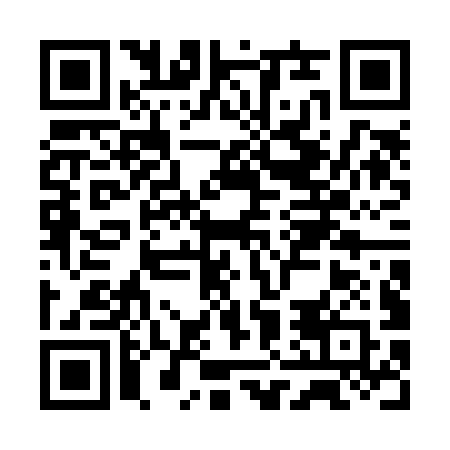 Ramadan times for Gapuwiyak, AustraliaMon 11 Mar 2024 - Wed 10 Apr 2024High Latitude Method: NonePrayer Calculation Method: Muslim World LeagueAsar Calculation Method: ShafiPrayer times provided by https://www.salahtimes.comDateDayFajrSuhurSunriseDhuhrAsrIftarMaghribIsha11Mon5:195:196:3012:373:526:436:437:5012Tue5:205:206:3012:373:526:436:437:4913Wed5:205:206:3012:363:536:426:427:4814Thu5:205:206:3012:363:536:416:417:4815Fri5:205:206:3012:363:536:416:417:4716Sat5:205:206:3112:353:536:406:407:4617Sun5:205:206:3112:353:536:396:397:4618Mon5:205:206:3112:353:536:396:397:4519Tue5:205:206:3112:353:526:386:387:4420Wed5:205:206:3112:343:526:376:377:4421Thu5:205:206:3112:343:526:376:377:4322Fri5:215:216:3112:343:526:366:367:4223Sat5:215:216:3112:333:526:366:367:4224Sun5:215:216:3112:333:526:356:357:4125Mon5:215:216:3112:333:526:346:347:4026Tue5:215:216:3112:323:526:346:347:4027Wed5:215:216:3112:323:526:336:337:3928Thu5:215:216:3112:323:526:326:327:3929Fri5:215:216:3112:323:516:326:327:3830Sat5:215:216:3112:313:516:316:317:3731Sun5:215:216:3112:313:516:306:307:371Mon5:215:216:3112:313:516:306:307:362Tue5:215:216:3112:303:516:296:297:353Wed5:215:216:3112:303:506:286:287:354Thu5:215:216:3212:303:506:286:287:345Fri5:215:216:3212:293:506:276:277:346Sat5:215:216:3212:293:506:276:277:337Sun5:215:216:3212:293:506:266:267:338Mon5:215:216:3212:293:496:256:257:329Tue5:215:216:3212:283:496:256:257:3110Wed5:215:216:3212:283:496:246:247:31